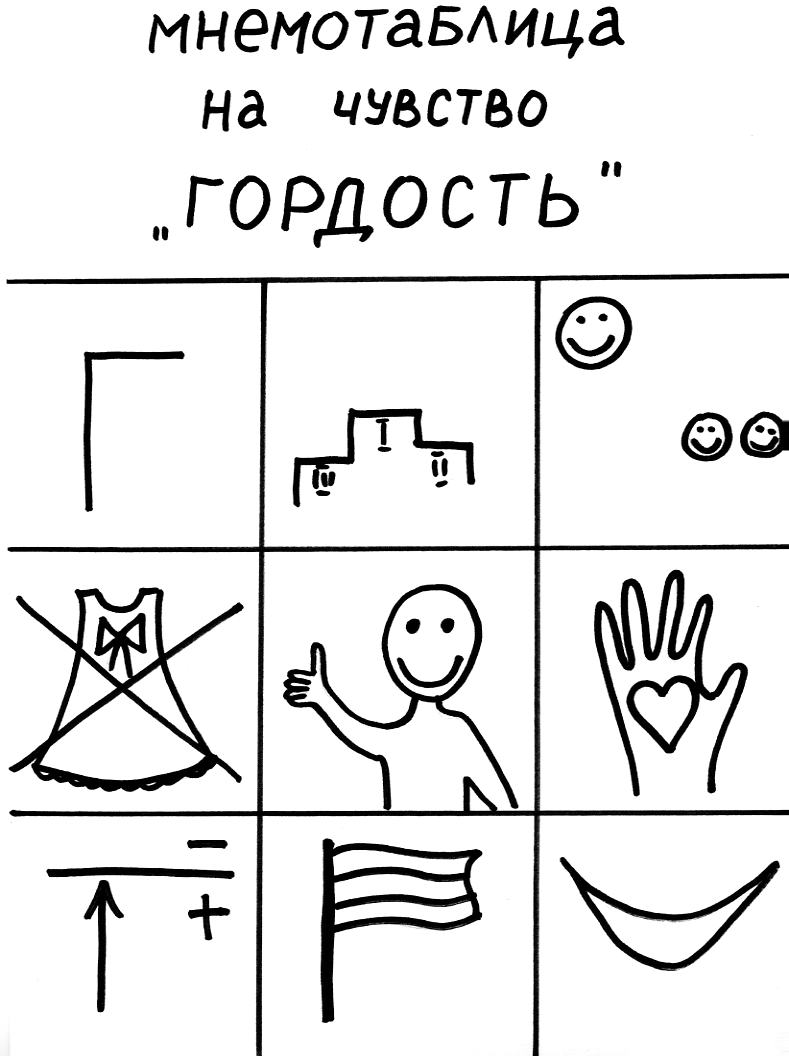 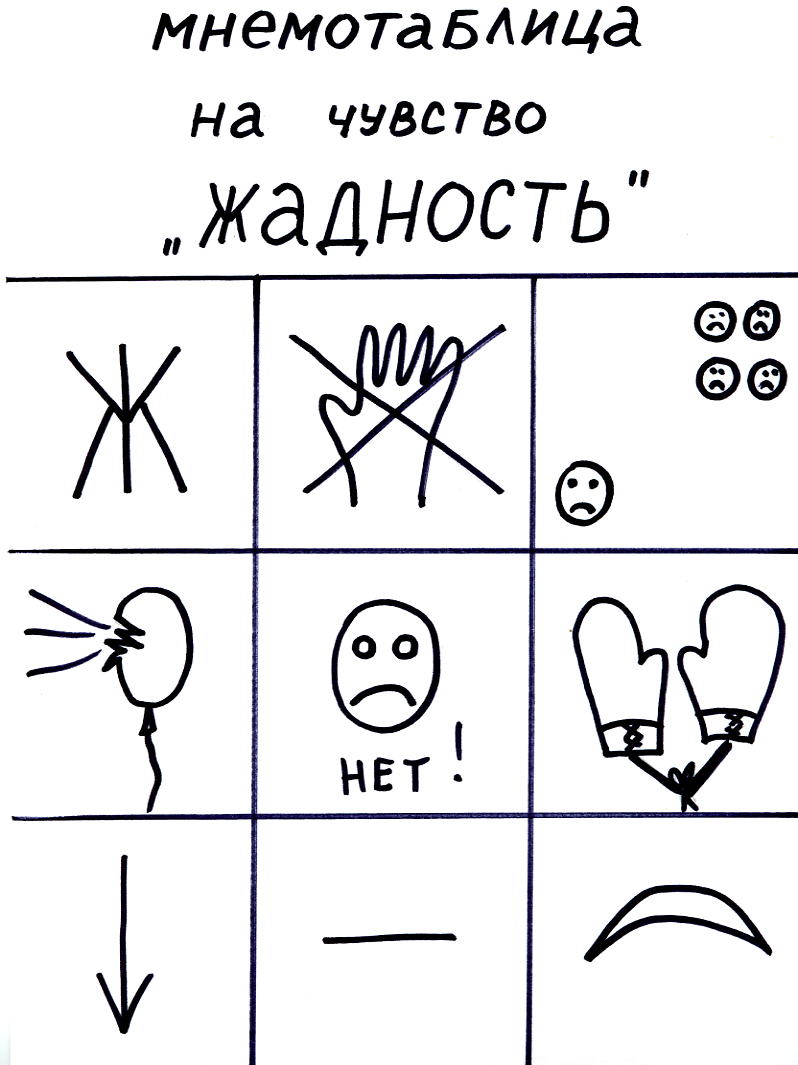 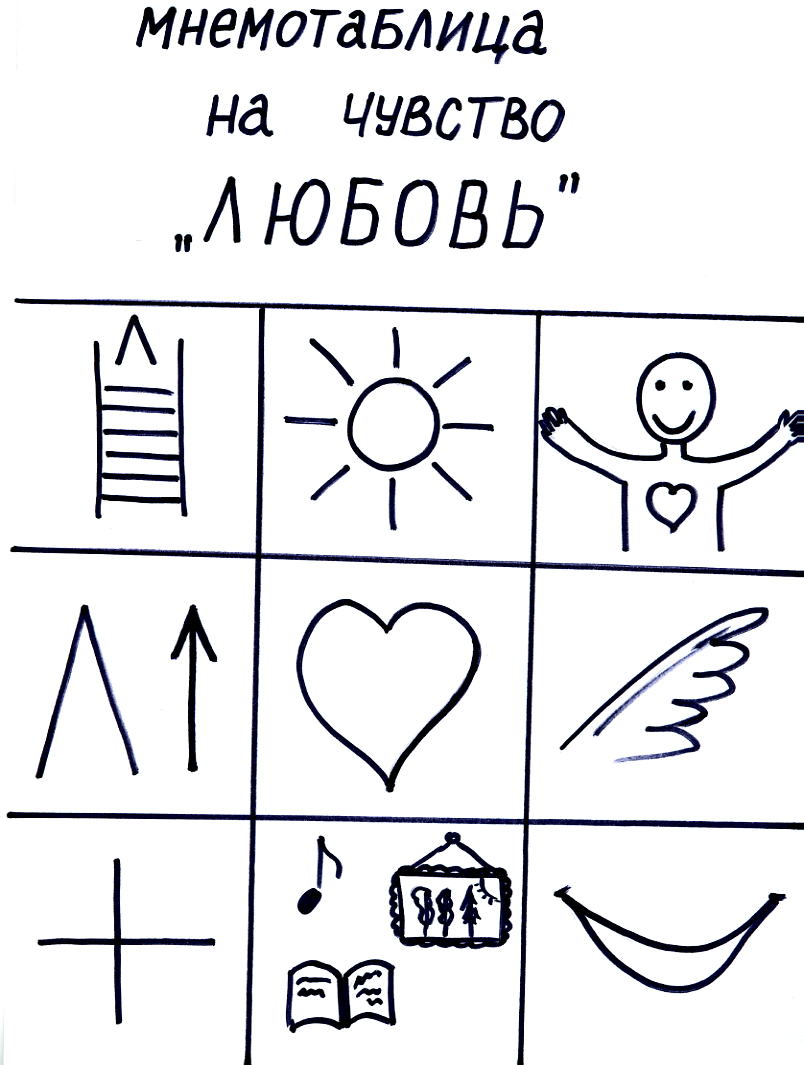 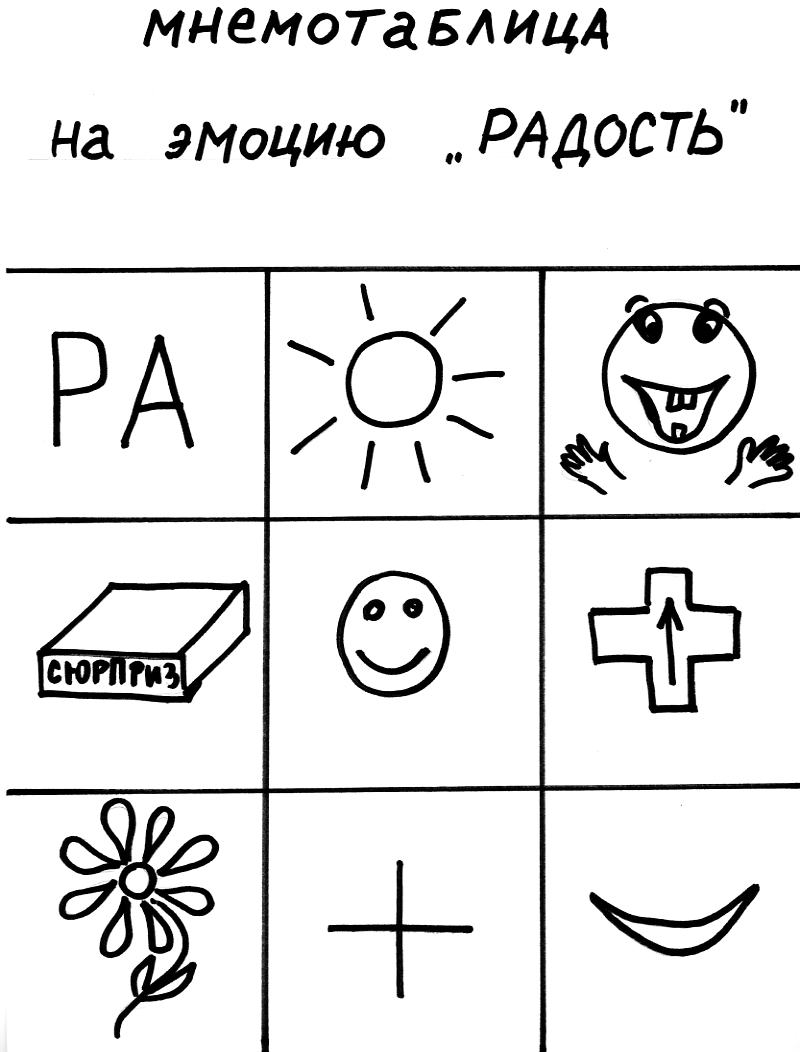 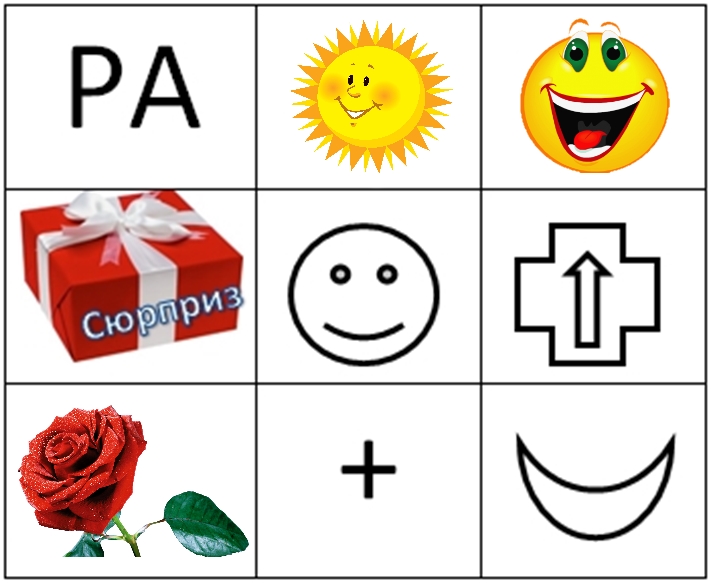 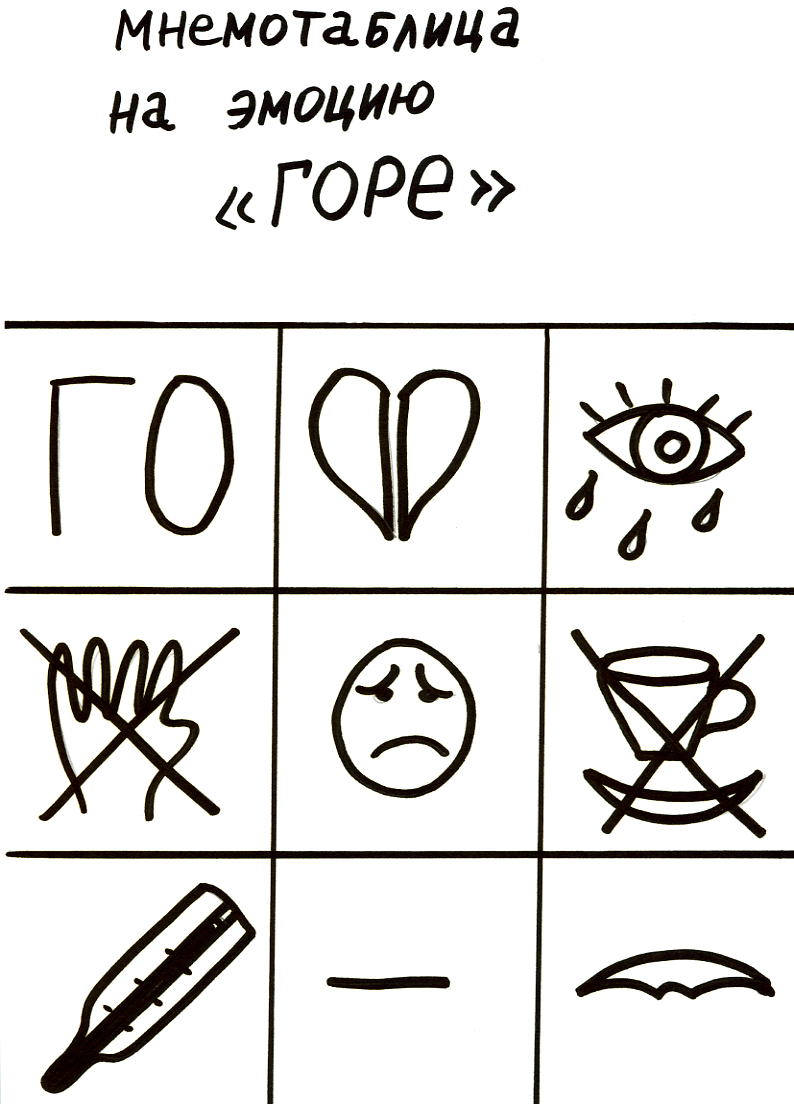 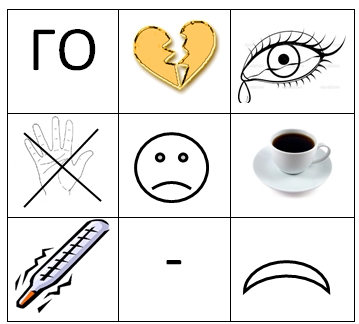 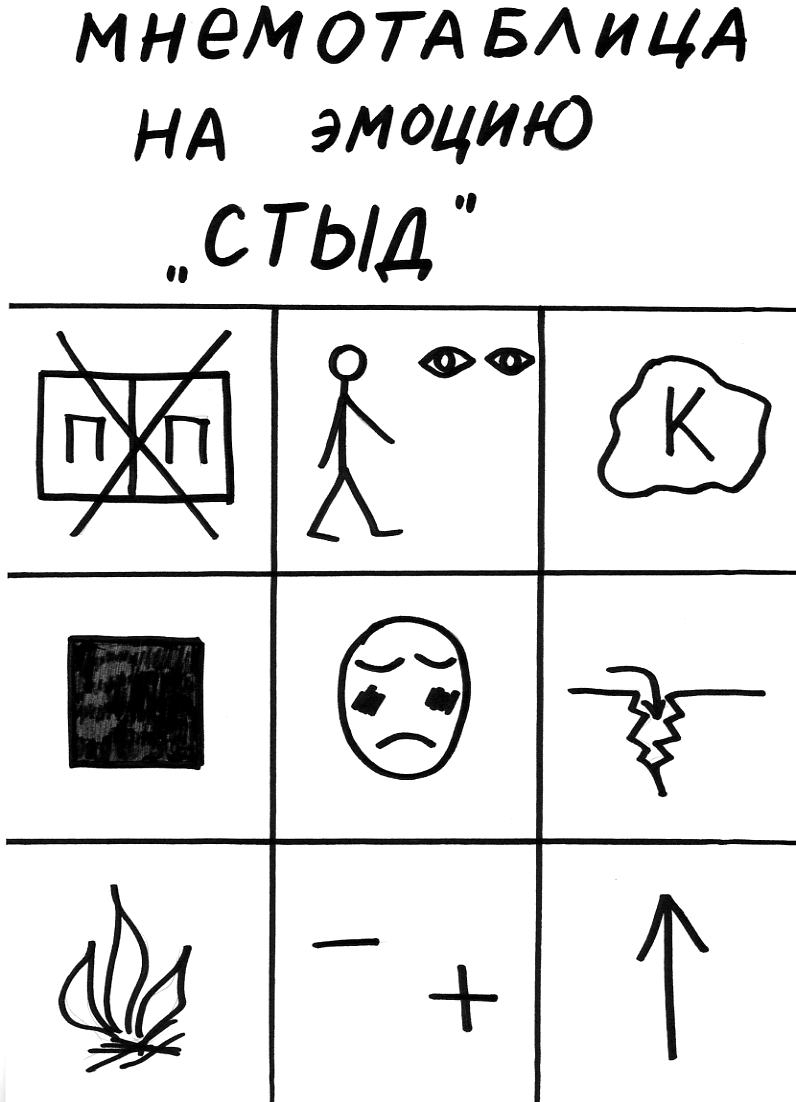 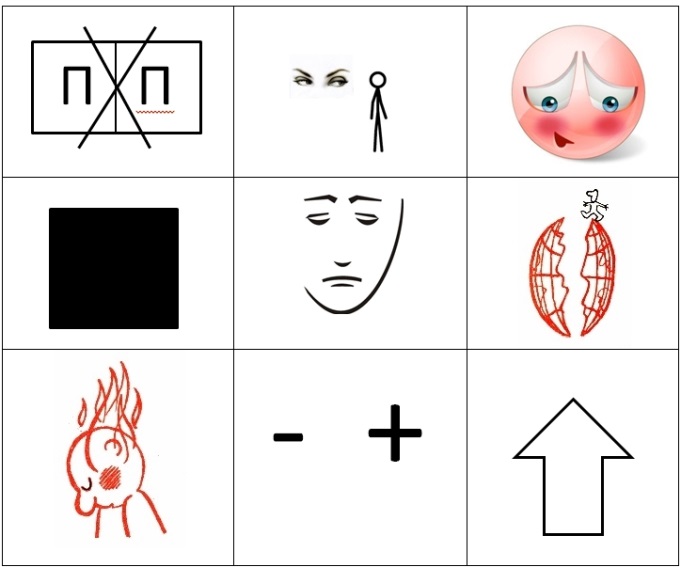 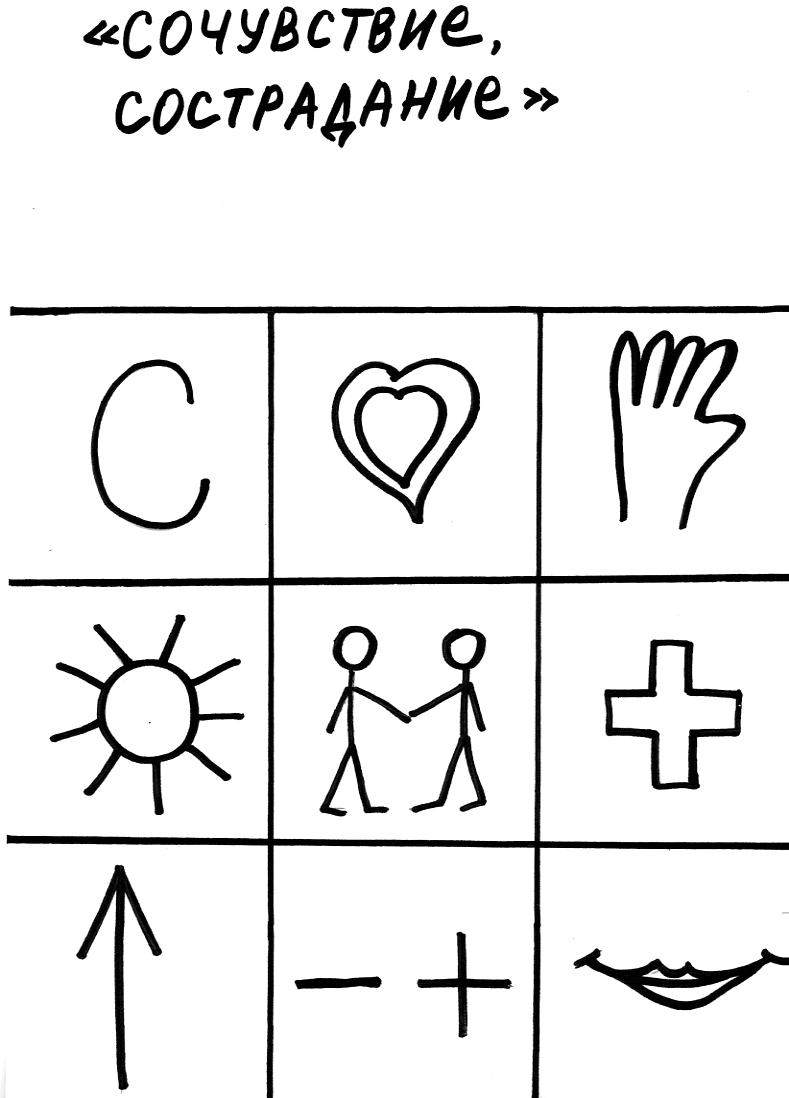 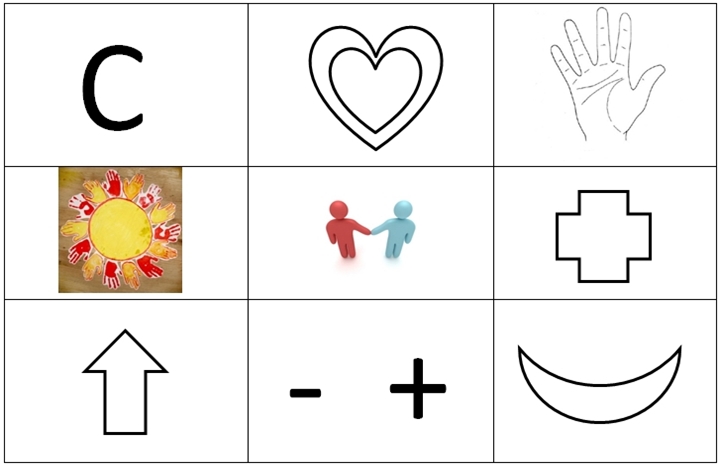 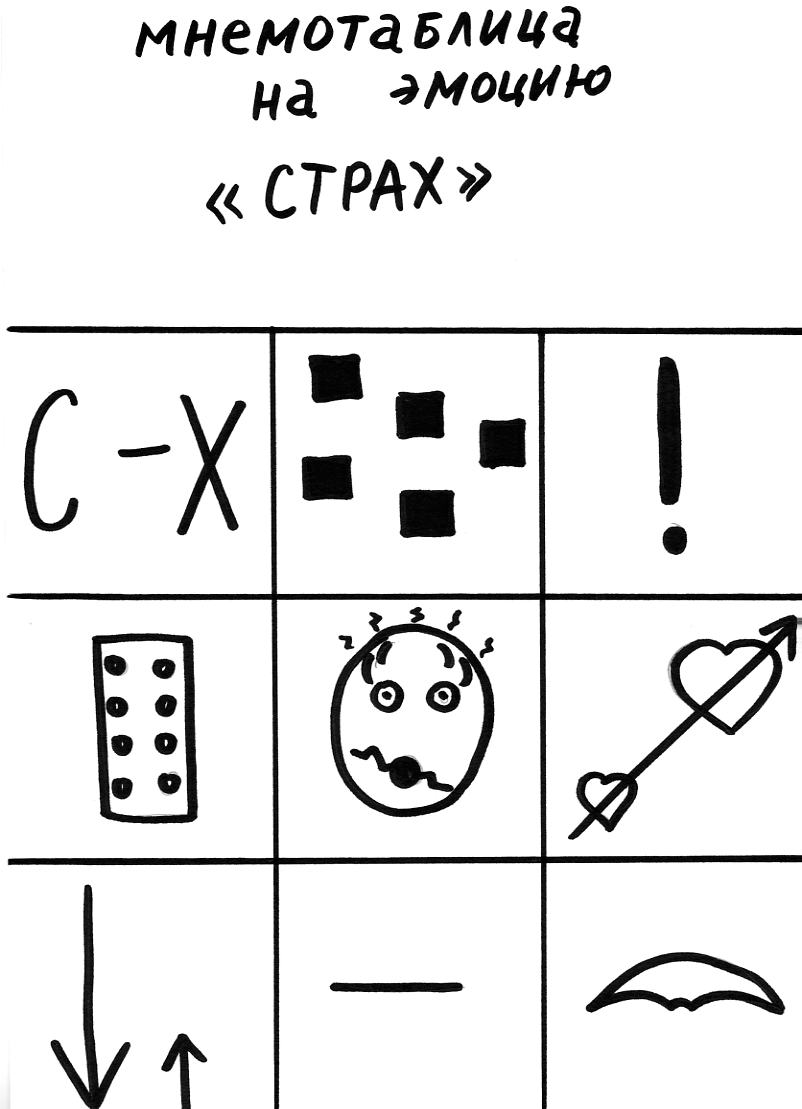 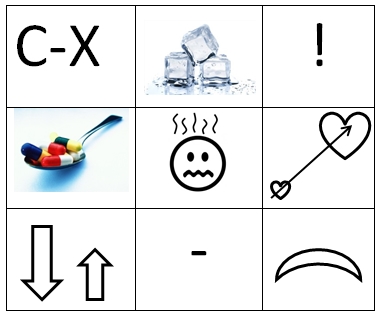 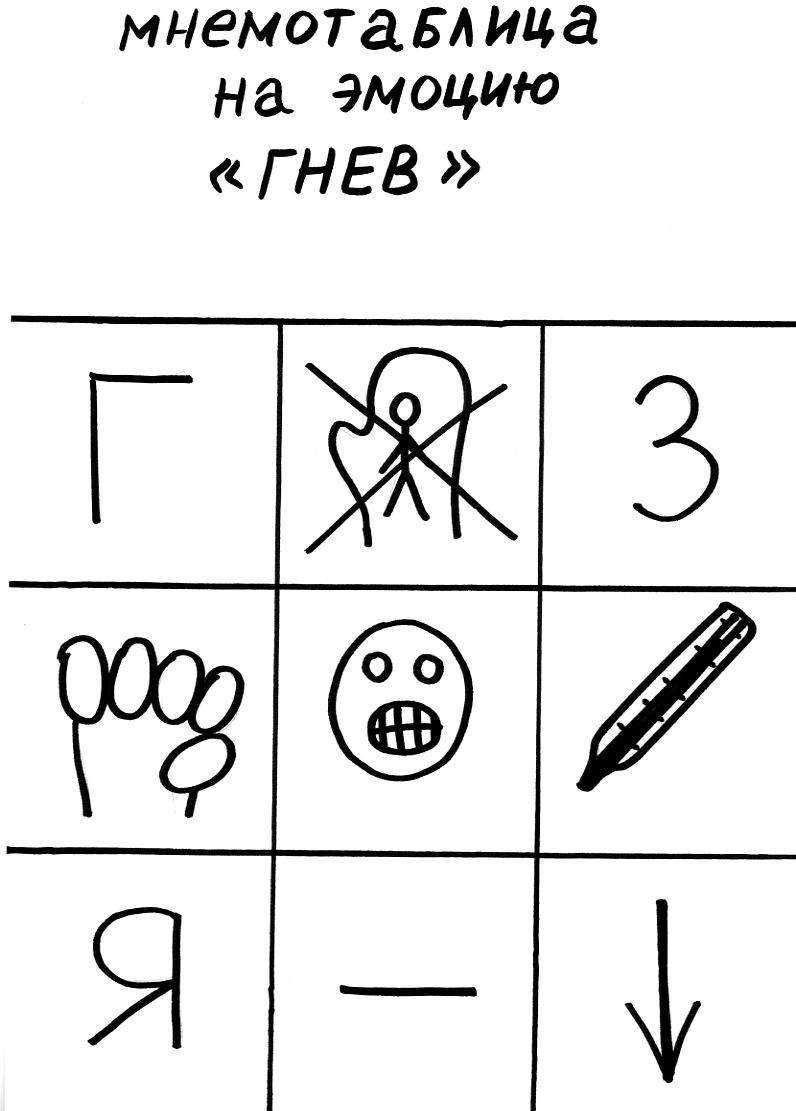 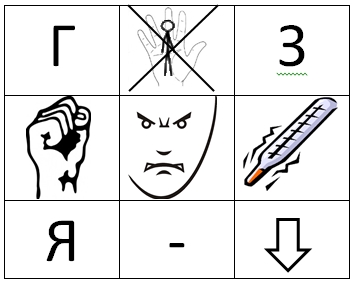 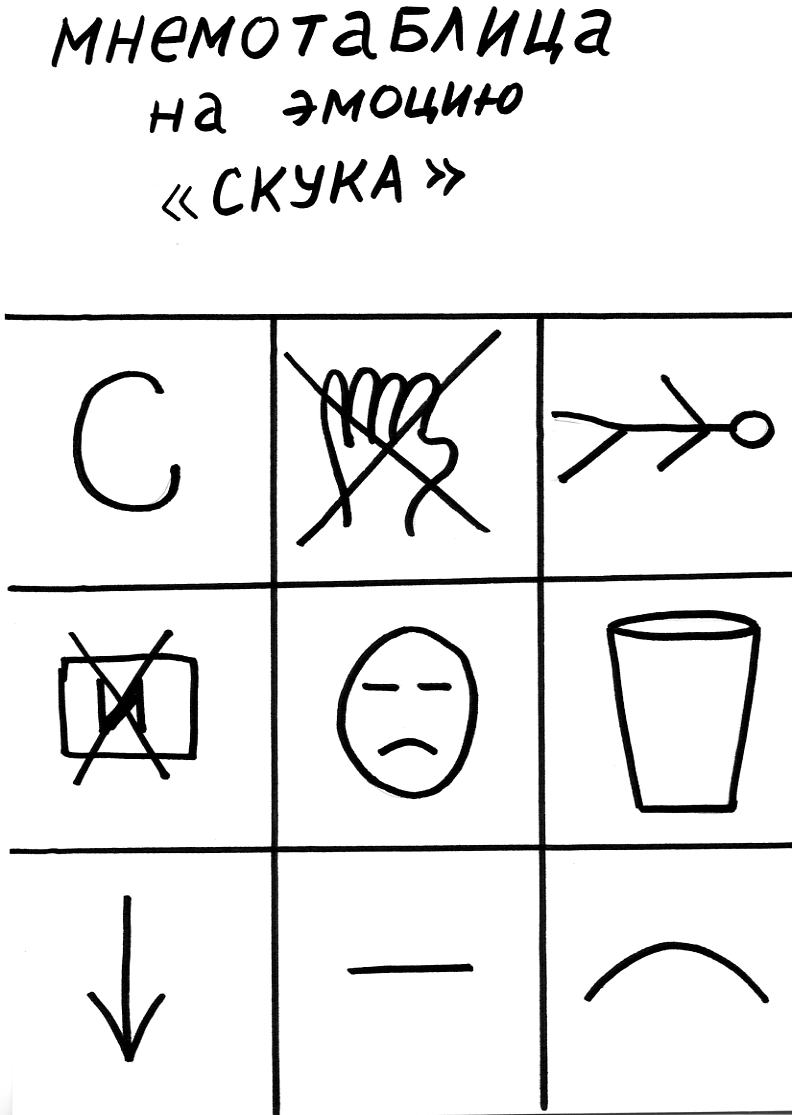 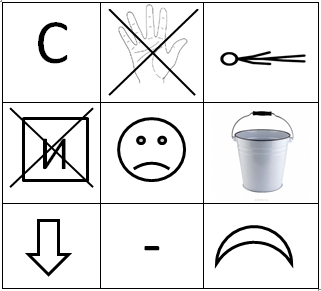 Г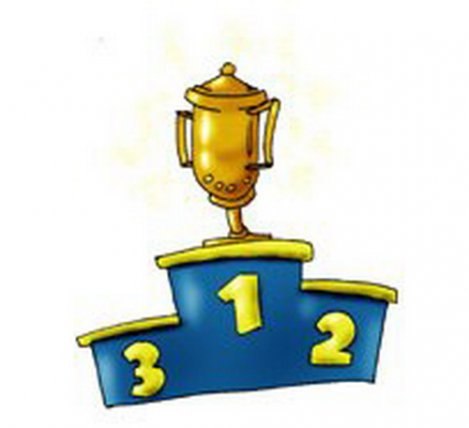 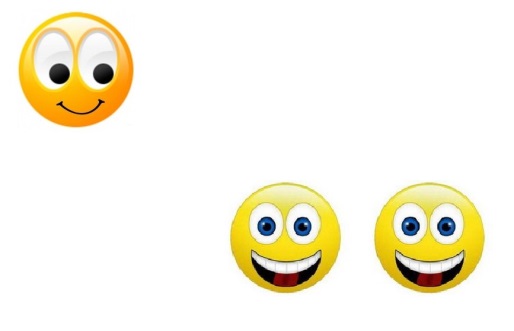 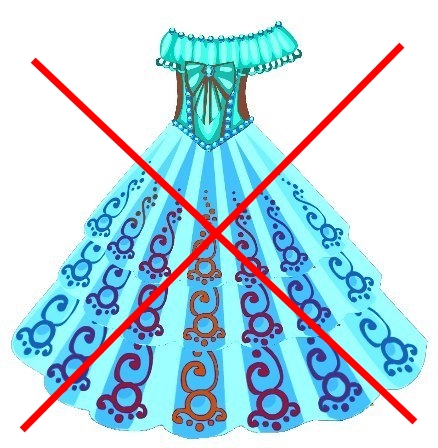 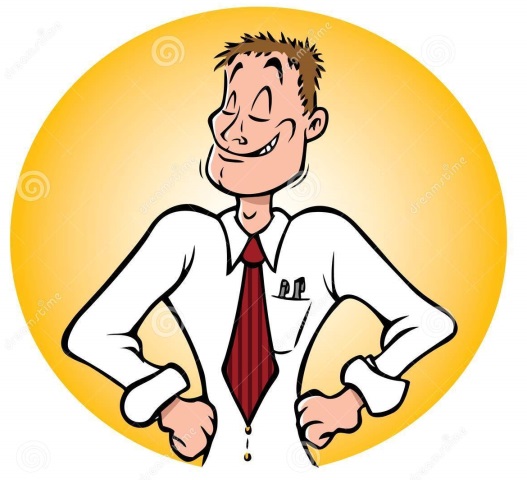 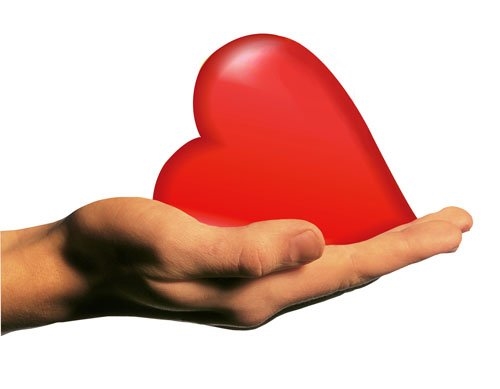 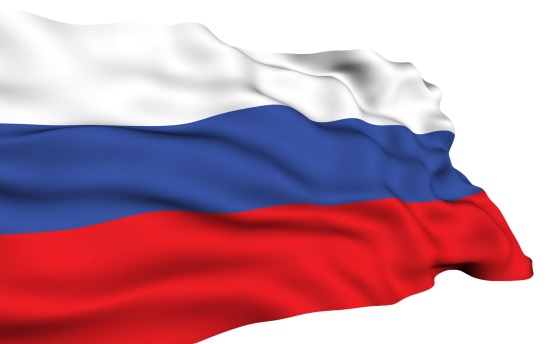 Г – гордость (первый звук, буква)«Не нужно гордости стыдиться, когда у вас есть чем гордиться»Победа или триумф всегда вызывает в человеке чувство гордостиМожно гордиться собой или другими людьми, которые для тебя близки, важны, уважаемыКрасивого наряда недостаточно для настоящей гордостиКартинка или пиктограмма «ГОРДОСТЬ»По-настоящему гордиться можно «сердечными» делами, добрыми поступками; или успехами, к которым стремился всем сердцемГордость возвышает человека. Но если человек чрезмерно выражает гордость собой, превращается в тщеславие, самодовольство. Поэтому не надо преувеличивать самолюбие, иначе положительное чувство может стать отрицательнымОсобым проявлением гордости является патриотизм, т.е. гордость за свою страну, нацию, город, семью…Когда мы испытываем гордость, мы радуемся. Человек, которому есть чем или кем гордиться счастливЖ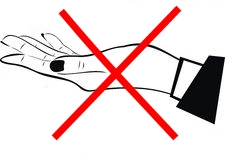 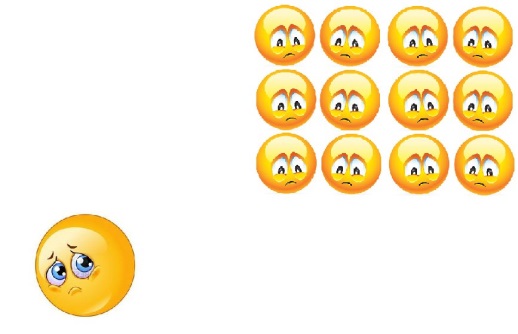 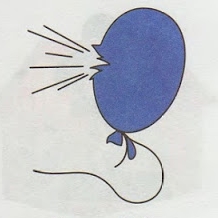 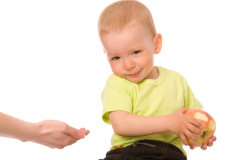 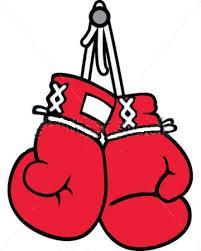 Ж – жадность (первый звук, первая буква)Если человек жаден, это проявляется в том, что онне дает, не делится, прячет…Жадина отдаляет себя от других людей. Жадину не любятОт жадности, как и от зависти можно лопнуть.«Запомни, друг юный, что жизнь так идёт: скупой – потеряет, а щедрый -  найдёт»Картинка или пиктограмма, обозначающая жадностьТаблеток от жадности не существует, и первый шаг — это осознать и признаться в жадности самому себе, что она есть. И начать «бороться» с собственной жадностьюЖадность делает человека хуже – принижает.Любовь и жадность — несовместимые вещи. Жадному даже «любовь дарить жалко»Жадность – отрицательное чувствоЖадный человек не может быть счастлив, так как постоянно охвачен волнением, страхом что-то потерять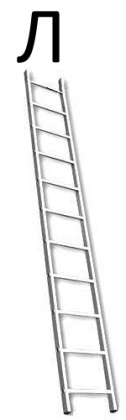 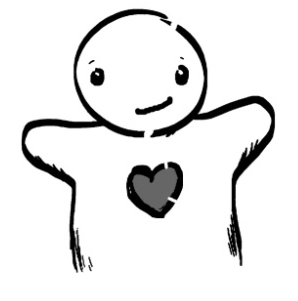  Л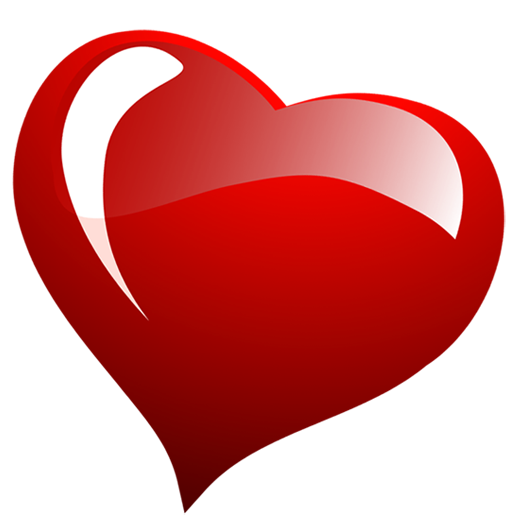 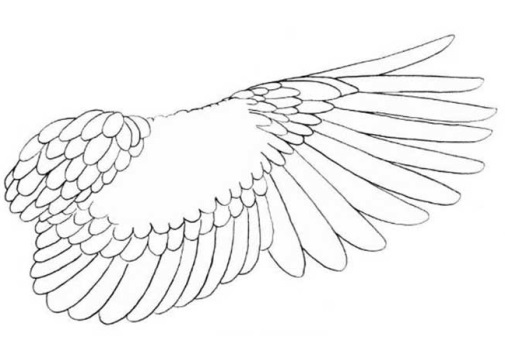                                gggggffggg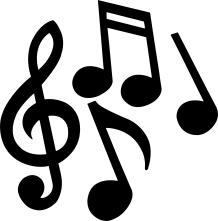 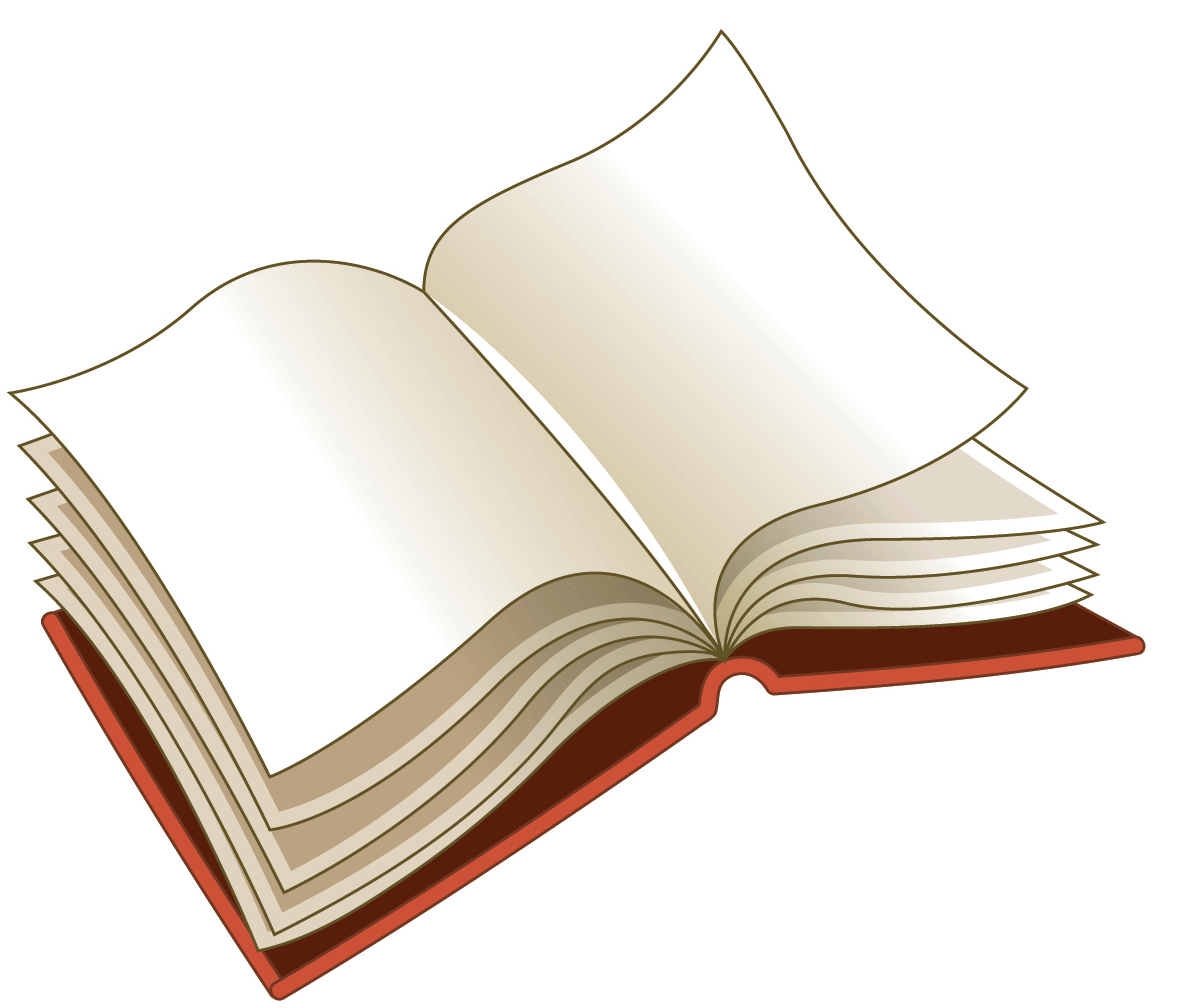 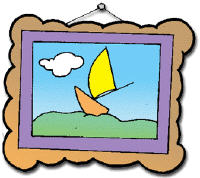 Любовь – самое важное, самое главное чувство. Любовь – двигатель всего. Она подвигает человека на добрые дела, поступки. Любовь к своему делу, к людям, к семье, природе, к Родине…«Как хорошо, когда вас любит кто-то. Как хорошо любить кого-то!»Любовь – светлое, согревающее чувствоЛюбящее сердце и объятия открыты людямЛюбовь возвышает человека. Любящий человек становится  добрее, нежнее, красивее.  Даже здоровье становится лучше.ЛЮБОВЬСимвол любви - сердечкоЛюбовь окрыляет. Человек «умеющий летать» может научить и других людей, даже сам того не замечаяЛюбовь, конечно же, положительное чувствоБывает так, что чувство любви переполняет. Оно выплёскивается, и человек начинает сочинять стихи, писать картины, создавать прекрасную музыку.Любящий и любимый человек чувствует себя счастливымРа – радость (первый слог). Бог Солнца – Ра.От радости становится теплее не только на душе, но и в теле. Усиливается кровоток, органы лучше снабжаются кислородомРадость может выражаться не только улыбкой или смехом, но и хлопаньем в ладоши или подпрыгиванием.Эмоция радости проявляется сильнее, если радость неожиданнаПиктограмма на эмоцию «Радость»У человека, который часто радуется улучшается здоровье. «Радость продлевает жизнь»Радостный человек видит мир в красоте и гармонии (наслаждается красотой, а не критикует)Радость – положительная эмоция. Выражается в хорошем настроенииРадостный человек доволен собой и миром. Полон энергии, уверен, что преодолеет любые трудности. А это значит, будет счастливГО – горе (первый слог)Человек испытывает это состояние, когда у него случаются какие-то неприятные события.  При этом сердце «сжимается». Иногда кажется, что оно «разрывается»На глаза часто «наворачиваются» слёзы. Глаза тускнеют, человек начинает сутулиться, чувствует тяжесть в грудиНе хочется ничего делать. Состояние растерянности.Пиктограмма «горе»Человек, испытывая горе, теряет аппетитЗдоровье ухудшается. Можно заболетьОтрицательная эмоцияНе чувствует никакой радости, счастьяСтыд возникает, когда человек нарушает правила поведенияЧеловек смотрит на себя «как бы глазами других людей»Испытывая стыд, человек краснеетНе знает, куда себя деть (куда спрятаться)Пиктограмма «стыд»Такое чувство, хоть сквозь землю провалисьВыражение «сгореть от стыда»Эмоция отрицательная, но имеет положительное значениеЕсли человек делает выводы, то становится лучше («растёт»)С – Сострадание, СочувствиеЧеловек не только считывает эмоции того, кому сочувствует, но и сам испытывает их на себеСочувствуя, человек готов помочь, пожалеть, приласкатьСочувствие объединяет понимающих друг друга людейКогда один человек сочувствует другому, он может выразить это жестом, например, взять его за руку. Этот жест обозначает: «Я понимаю, что ты чувствуешь».Сочувствие «лечит»Сочувствующий человек становится лучше, «растёт»Даже если мы испытываем неприятные ощущения, эмоция имеет положительное значениеЭта эмоция «ведёт нас к счастью»С – Х – страх (первая и последняя буквы)Страх – «леденящее» чувство. Страх может иметь много оттенков, от испуга до ужаса.Страх  - это ощущение опасности (реальной или воображаемой)Из-за постоянного страха перед чем-либо человек чаще болеет. Патологический страх можно вылечить или «приручить» (преодолеть)Пиктограмма «Страх»Сердцебиение учащается, усиливается. Кроме того, у человека могут дрожать руки, ноги, срываться голосНесмотря на то, что чувствовать страх неприятно, он полезен, так как предупреждает человек об опасных ситуацияхСтрах – отрицательная эмоцияЧеловек не радуется. Склонность к частому неконтролируемому проявлению страха называют трусостьюГ – гнев - это реакция на недовольство  Человек в гневе часто не может «взять себя в руки». Поэтому важно научиться управлять этой эмоциейЗ – злость – тоже проявление гнева. Но  человек не переступает границ дозволенного, выражая свое недовольство сдержанно.Гнев связан с агрессией. Кто-то в гневе может нагрубить, кто-то – даже ударитьПиктограмма «Гнев»Человек, постоянно гневающийся, становится раздражительным, нетерпимым к людям. Здоровье его ухудшается.Я – ярость – многократно усиленная злость, совладать с которой чрезвычайно трудно. Человек в такой момент способен на любые безумия. Его стоит опасаться.Гнев – неприятная, отрицательная эмоцияГнев – эмоция, которая «разрушает» человекаС – скука (первая буква, первый звук)Скуку ещё можно назвать бездельем (ничего «неделанье»)Лежит и не знает, чем заняться. Скука может возникать ненадолго, а может превратиться в постоянное состояние человекаЧеловек не проявляет интереса и не делает усилий в поисках новогоПиктограмма «Скука»Превращается «в пустое ведро»Человек не «растёт», не приобретает ничего нового, не может проявить свои талантыСкука – отрицательная эмоцияНе ведёт человека к счастью